車中避難者台帳（地図）　　朝来小学校近辺★駐車場所に印をつける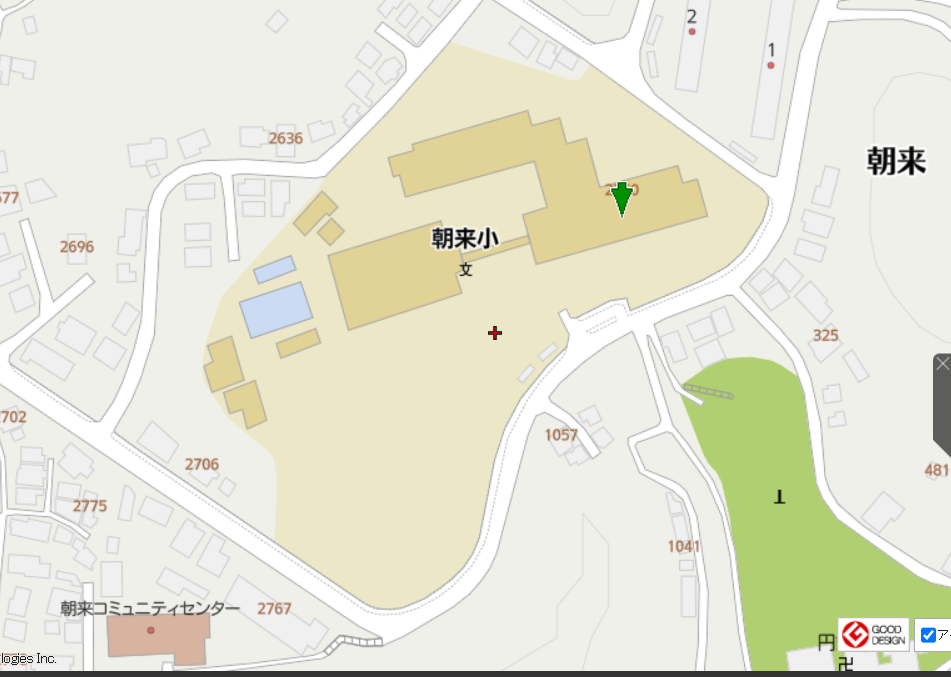 世帯代表者：名前車種と色ナンバー駐車場所連絡先（2か所）車中避難者台帳（地図）　　上富田スポーツセンター近辺★駐車場所に印をつける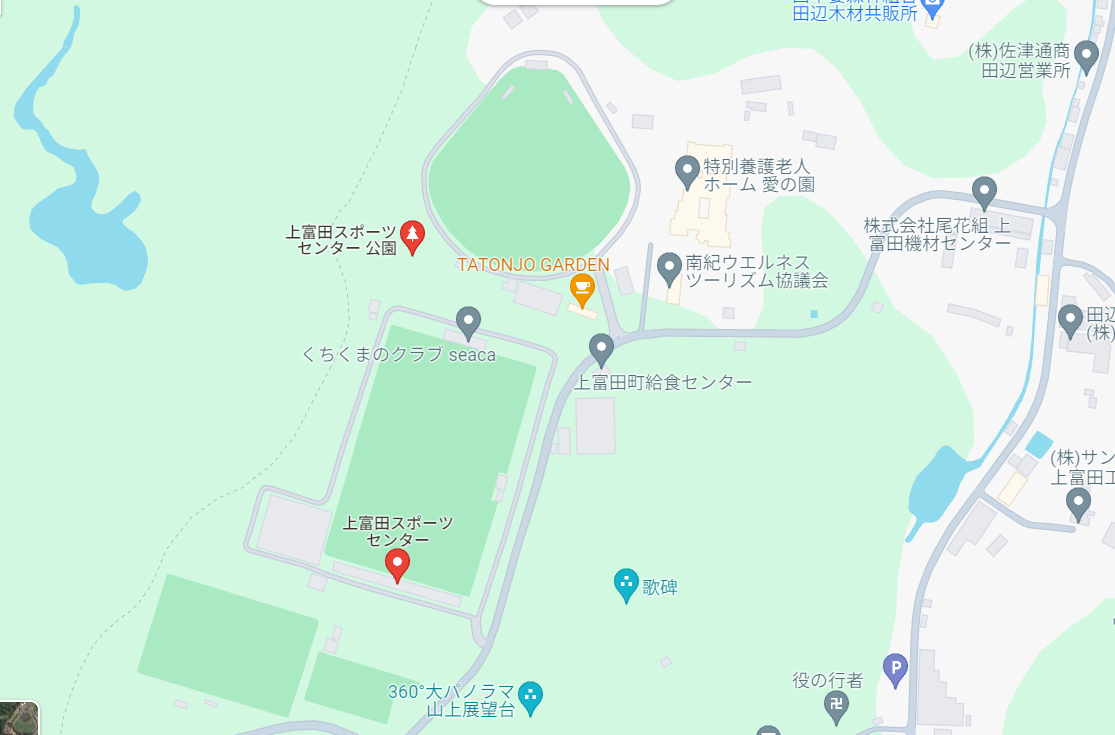 世帯代表者：名前車種と色ナンバー駐車場所連絡先（2か所）